Муниципальное дошкольное образовательное учреждениедетский сад «Тополёк»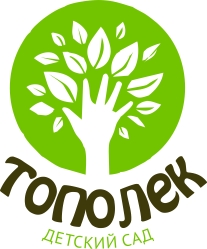 Проект«Разноцветное настроение»Участники проекта: дети (возраст 2-3 года), воспитатели, родители.Срок реализации проекта: краткосрочный (с 09.09.2019г. по 13.09.2019г.)Тип проекта: познавательно-игровой.Составитель: Платонова Наталья Владимировна           воспитатель первой квалификационной                            категории  г. Мышкин, 2019-2020 учебный год.Паспорт проекта.Тип проекта: познавательно-игровойПродолжительность проекта: краткосрочный (с 09.09.2019г. по 13.09.2019г.)Участники проекта: дети (возраст 2-3 года), воспитатели, родители.Цель:- Закрепить знания детей в названии цветов (красный, синий, желтый, зеленый) в различных видах деятельности, объяснить понятие - «разноцветный», развить любознательность и творческие умения детей через расширение их знаний о цвете.Задачи:Образовательные:-Учить различать и правильно называть основные цвета;-Формировать у детей зрительные способы обследования предметов.Развивающие:-Развивать познавательные процессы (восприятие, внимание, память);-Развивать мелкую моторику.Воспитательные:Воспитывать умение играть рядом, не мешая друг другу;Воспитывать способность слушать и слышать воспитателя.Яркими цветами,Не жалея краски,Хмурый день раскрашу,Как волшебник в сказке!Актуальность:Не все дети знают названия основных цветов, путают названия цветов, при выполнении заданий во время НОД по рисованию некоторые дети не могут самостоятельно найти цвет соответствующий заданному (без показа образца), у детей плохо развита мелкая моторика рук, недостаточно развита речь.Ожидаемые результаты:У детей закрепляются знания основных цветов; развивается мелкая моторика рук, речевые навыки; формируется интерес к творчеству; возникают положительные эмоции от работы с красками, бумагой, пластилином.Продукт проектной деятельности: выставка работ детей.Интеграция образовательных областей: «Художественно-эстетическое развитие», «Познавательное развитие», «Речевое развитие», «Социально-коммуникативное развитие», «Физическое развитие»Формы работы воспитателя с детьми и родителями по реализации проекта: НОД (продуктивная: лепка, рисование), игровая деятельность (дидактические игры, познавательные игры, подвижные игры), рассматривание иллюстраций, тематическая неделя, физкультминутки, пальчиковая гимнастика, чтение художественной литературы, слушание музыкальных произведений, консультации для родителей, выставка детских работ.Методы: игровой, словесный, наглядный, практический.Средства, материалы: игровой материал, художественная литература, альбомы, иллюстрации, краски, пластилин, бумага, клей и другие материалы для продуктивной деятельности.Этапы: Подготовительный, основной, заключительный.Реализация проекта.1 этап - подготовительный:1. Постановка цели и задач.2. Подбор наглядно-иллюстративного материала.3. Подбор художественной литературы по теме (сказки, стихи, загадки).4. Изготовление атрибутов для сюжетно-ролевых игр.5. Подбор дидактических игр.6. Подбор материала для продуктивной деятельности.7. Пополнение РППС.8. Информационное обеспечение для родителей.2 этап - основной:Реализация проектаСовместная деятельность педагога с детьми:Игровая мотивация:“Раз, два, три, четыре, пять,Вышли краски погулять.Чтобы нам не заскучать,Краски будут рисовать!»1. «Разноцветная неделя» -  НОД по рисованию, познавательному развитию и лепке, рисованию с элементами аппликации, музыкальному развитию. 2. Чтение «разноцветных» сказок Софьи Могилевской; сказки В. Сутееева «Петух и краски»; «Сказка про то, как краски рисовали»; «Краски рассказывают сказки» М. Скребцова, А. Лопатина.3. Чтение стихов (подборка с упоминанием цвета), отгадывание загадок.4. Дидактические игры: «Помоги кукле», «Угостим мишку», «Одежда перепуталась», «Найди такую же картинку», «Посади бабочку на цветок такого же цвета», «Привяжи к шарикам ниточки», «Подбери предмет по цвету (форме)», «Сложи картинку», «Кармашки», «Чудесный мешочек», «Мозаика».5. Хороводные игры: «Мишка в гостях», «Во поле берёза стояла».6. Подвижные игры: «Зайка беленький сидит», «Карусель», «Солнышко и дождик».7.  Физкультминутки: «Зайка беленький», «Веселая береза», «Васильки», «Речка», «Здравствуйте, ладошки».8. Пальчиковые игры: «Лошадка», «Цветы».9. Мимическое упражнение: «Тучки».10. Слушание и пение песен: «Во поле береза стояла», «Желтый мячик».11. Гимнастика для глаз «Мы так долго рисовали», «Бабочка».12. Рассматривание иллюстраций, картинок и альбомов по теме проекта.13. Наблюдение в группе, создание поисковых ситуаций.Мастер-класс для родителей «Развитие мелкой моторики рук у детей раннего возраста в домашних условиях, пальчиковая гимнастика и игры».3 этап - заключительный.1.Подведение итогов проекта;2.Организация выставки работ детей (рисунки, поделки);3.Мастер-класс для родителей «Развитие мелкой моторики рук у детей раннего возраста в домашних условиях, пальчиковая гимнастика и игры».Результат проекта:  для проведения проектной деятельности были использованы разнообразные формы, методы и приемы работы с детьми по формированию сенсорных эталонов, мелкой моторики и развитию интереса к творческой деятельности. Дети закрепили знание названий основных цветов спектра, научились соотносить предметы по цвету. У детей группы заметно улучшилось общее эмоциональное состояние, дети стали более контактными друг с другом и воспитателем, с интересом стали заниматься  продуктивной деятельностью.  Дети познакомились с новыми сказками и стихами, обогатился активный словарь детей. Обогатилась предметно-развивающая среда группы путем создания дидактических игр и пособий.( см. Приложение 1)Приложение 11. Чёрно-белый день.НОД по рисованию «Зебра».Задачи: закреплять знания цветов «белый», «черный»; развивать умение рисовать прямые линии используя широкую кисточку; получать положительные эмоции от полученного результата.Оборудование и материалы: кисточки, белые силуэты лошадки на каждого ребёнка, черная краска, баночки с водой, подставки для кисточек, игрушка зебра, иллюстрация для рассматривания с изображением зебры.2. Красный деньНОД по сенсорному развитию «Поможем Зайке» (познавательное развитие, лепка)Задачи: учить детей соотносить предметы по цвету; закреплять элементарные действия с предметами; развивать мелкую моторику.Материал: два ведёрка (красное, зеленое), шары, кубики, колечки, мелкие игрушки (красного и зелёного цвета), мешочек, игрушка Зайка.3. Синий день.НОД по рисованию «Рыбка в море» (рисование на мокрой бумаге с элементом аппликации) Задачи: продолжать знакомить детей с акварельными красками; учить детей правильно пользоваться кисточкой; закреплять знания основных цветов.Материалы: акварельные краски, бумага, кисти, стаканчики с водой, тряпочки, салфетки, клеенка, пальчиковые краски, силуэты рыбки из цветной бумаги на каждого ребенка.4. Желтый день.НОД по лепке коллективная работа «Солнышко»Задачи: закреплять знание основных цветов; развивать умение скатывать «колбаску» между двух ладоней; развивать мелкую моторику рук; воспитывать положительные эмоции от результатов коллективного творчества.Материалы: пластилин желтого цвета, доски для лепки, салфетки, лист картона синего цвета большого размера.5. Зелёный деньНОД «Во поле береза стояла».Задачи: познакомить детей  русской народной песней «Во поле береза стояла» (слушание); научить детей рисовать пальчиками, используя пальчиковые краски; закреплять знание основных цветов.Оборудование и материалы: листы бумаги с нарисованными силуэтами березы, пальчиковые краски зеленого цвета, тряпочки; музыкальная запись «Во поле береза стояла»; иллюстрации с изображением дерева – берёзы.6. Разноцветный день.НОД по рисованию «Украсим платье для куклы».Задачи: закреплять знание основных цветов; развивать умение соотносить предметы по цвету; продолжать учить рисовать нетрадиционным способом; развивать мелкую моторику рук, вызвать положительные эмоции от полученного результата.Оборудование и материалы: кукла, силуэт платья, баночки с водой, салфетки, пальчиковые  краски.